Vouw een walvis of teken een zeeleeuwKies één van de twee opdrachten uit en voer hem uit.A. Vouw een walvis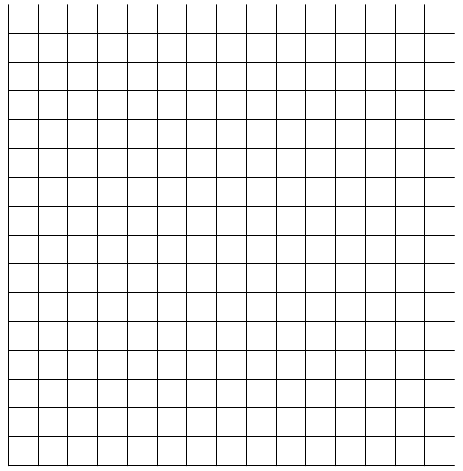 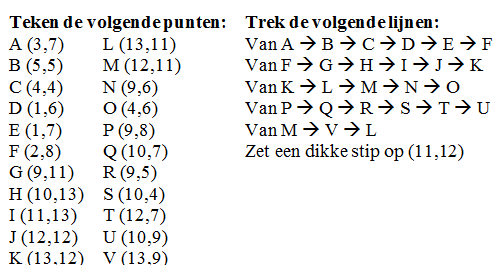 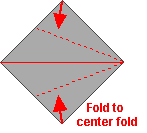 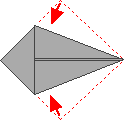 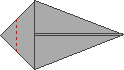 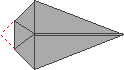 B. Teken een zeeleeuw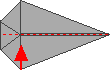 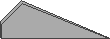 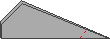 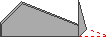 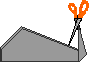 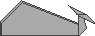 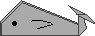 